Муниципальное бюджетное общеобразовательное учреждение«Средняя общеобразовательная школа № 41 с углубленным изучением отдельных предметов» города Чебоксары Чувашской РеспубликиПРИКАЗ09.02.2023	№ _22-ОО подготовке к переходу на обновленные федеральные образовательные программы НОО, ОООНа основании статьи 12 Федерального закона от 29.12.2012 № 273-ФЗ «Об образовании в Российской Федерации», во исполнение приказа Минпросвещения России от 16.11.2022 № 992 «Об утверждении федеральной образовательной программы начального общего образования», приказа Минпросвещения России от 16.11.2022 № 993 «Об утверждении федеральной образовательной программы начального общего образования», в соответствии с методическими рекомендациями по введению федеральных основных общеобразовательных программ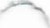 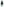 ПРИКАЗЫВАЮ:1. Создать рабочую группу по переходу на федеральную образовательную программу начального общего образования и основного общего образования (далее — ФОП НОО, ФОП ООО) в следующем составе:Федорова Т.Г.., заместитель директора по УВР,- Цыганова Е.А.., заместитель директора по УВР,Крисанова И.Н.., заместитель директора по УВР, - Кашина Е.А.., заместитель директора по ВР,            - Крисанова Е.П. библиотекарь.2. Утвердить план-график внедрения ФОП НОО и ФОП ООО в МБОУ «СОШ №41»г.Чебоксары (приложение).З. Рабочей группе:выполнить мероприятия согласно плану-графику внедрения ФОП НОО, ФОП ОООпривлекать при необходимости иных работников МБОУ «СОШ № 41» г.Чебоксары для выполнения мероприятий плана-графика внедрения ФОП НОО, СОО.4. Заместителям директора по УВР Федоровой Т.Г.., Цыгановой Е.А.. контролировать выполнение плана по внедрению ФОП НОО и ФОП ООО в МБОУ «СОШ №4!» г. Чебоксары.              5. Контроль за выполнением данного приказа оставляю за собой. 	Директор школы:                                В.В. Валерианова	.Приложение к приказу от 09.02.2023 № 22-ОПлан-график подготовки к переходу на ФОП НОО, ФОП ООО в МБОУ «СОШ № 41» г.Че6оксарыМероприятиеСрокИсполнительРезультат1.Подготовительные мероприятия1.Подготовительные мероприятия1.Подготовительные мероприятия1.Подготовительные мероприятия1.Подготовительные мероприятияИзучение ФОП НОО, ФOП ООО, документов федерального, регионального уровней, регламентирующих применение ФОП. апрель2023 годаРабочая группаОбсуждение на заседаниях ШМОАнализ фонда учебников на предмет соответствия ФОП и новому ФПУапрель2023 годаКрисанова Е.П.Список учебниковОбновление фонда учебников в соответствии с требованиями ФОП и ФПУапрель —июль2023 годаКрисанова Е.П..Закупка учебников и пособийПерераспределение учебнойнагрузки педагогических работников на 2023-2024 учебный годапрель 2023 годаФедорова Т.Г., Цыганова Е.А.., руководители ШМОпредварительная тарификация на 2023-2024 учебный годИзучение обновленных рабочих программ с подготовкой тематического планирования, соответствующего новым требованиямапрель 2023 годаФедорова Т.Г., Цыганова Е.А., руководители ШМОРабочие программыВыявление кадровых «дефицитов» через проведение диагностики образовательных потребностей и профессиональных затруднений педагогических работников при работе с ФОП и Федеральными базовыми рабочими программамиАпрель, май2023 годаФедорова Т.Г., Цыганова Е.А., руководители ШМОИндивидуальные программы профессионального роста педагоговПроведение консультаций для педагогов (индивидуальных и групповых) по вопросам разработки и применения ООП по ФОП НОО, ФОП ОООмай-июньРабочая группаПроведены консультации, подготовлен раздаточный материалРодительские собрания по вопросу ознакомления с обновленными программамимай, август2023 годаФедорова Т.Г., Цыганова Е.А.ПротоколОбеспечение повышения квалификации педагогических работников по ФГОС НОО, ФГОС ОООапрель 2023 годаФедорова Т.Г., Цыганова Е.АУдостоверения о прохождении КПК2. Мероприятия по разработке и корректировке ООП2. Мероприятия по разработке и корректировке ООП2. Мероприятия по разработке и корректировке ООП2. Мероприятия по разработке и корректировке ООП2. Мероприятия по разработке и корректировке ООПСовещания по вопросам разработки ООП школы в соответствии с ФОП НОО, ФОП ОООапрель 2023 годаапрель 2023 годаРабочая группаПротоколМониторинг образовательных потребностей (запросов) обучающихся и родителей для проектирования части, формируемой участниками образовательных отношений, и планов внеурочной деятельности НОО, ОООапрель, май2023 годаапрель, май2023 годаРабочая группа, классные руководителиАналитическая справкаРазработка проекта ООП НОО поФОП НОО, ФОП  ООО с внесением изменений в целевой, содержательный, и организационный разделымай 2023 годамай 2023 годаРабочая группаПроект обновленной ФОП НОО, обновленной ФОП ОООЗ. Мероприятия по обсуждению и утверждению ООПЗ. Мероприятия по обсуждению и утверждению ООПЗ. Мероприятия по обсуждению и утверждению ООПЗ. Мероприятия по обсуждению и утверждению ООПЗ. Мероприятия по обсуждению и утверждению ООПРассмотрение обновленных проектов ФОП НОО, ФОП ООО на педсоветемай 2023 годамай 2023 годаФедорова Т.Г., Цыганова Е.А.Протокол, приказРазмещение обновленных ФОП НОО, ФОП ООО на сайтеавгуст 2023 годаавгуст 2023 годаМочалов М.С.Информация на сайте4. Мероприятия по корректировке локальных нормативных актов, должностных инструкций, планов4. Мероприятия по корректировке локальных нормативных актов, должностных инструкций, планов4. Мероприятия по корректировке локальных нормативных актов, должностных инструкций, планов4. Мероприятия по корректировке локальных нормативных актов, должностных инструкций, планов4. Мероприятия по корректировке локальных нормативных актов, должностных инструкций, плановКорректировка локальных актов «О рабочей программе», «Об организации внеурочной деятельности», «О проектной деятельности»апрель, май2023 годаапрель, май2023 годаЧлены рабочей группыПеречень локальных нормативных актов, подлежащих корректировкиСоздание проектов скорректированных локальных нормативных актовмай 2023 годамай 2023 годаЧлены рабочей группыЛокальные акты в новой редакцииВнесение корректив в должностную инструкцию учителя в рамках пункта «обязанности учителя разрабатывать рабочие программы»май 2023 годамай 2023 годаКрисанова И.Н.Должностная инструкция в новой редакции